Publicado en Alicante el 21/09/2018 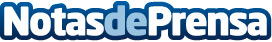 Deportes Match se reinventa: Experiencia pádel y tenis única en M1 Central Pista de pádel dentro de la tienda. Servicio de encordado profesional con encordadores oficiales Roland Garros. Se trata de una tienda que ofrece una experiencia única a sus clientes ya que es una de las pocas del territorio nacional que cuenta con una pista de pádel profesional dentro de la tienda. Ademas dispone de un servicio de encordado de raquetas profesional y express
Datos de contacto:Deportes Match965 420 082Nota de prensa publicada en: https://www.notasdeprensa.es/deportes-match-se-reinventa-experiencia-padel Categorias: Nacional Marketing Valencia Entretenimiento Tenis Otros deportes Consumo Pádel http://www.notasdeprensa.es